PENGARUH MODEL PROBLEM BASED LEARNING TERHADAP HASIL BELAJAR MATEMATIKA SISWA DI KELAS VIII MTs. AL-WASHLIYAH MEDAN LABUHANSKRIPSIOLEHARIANI SIAGA131114141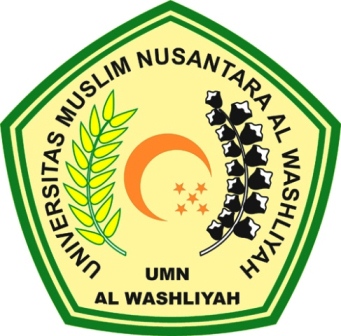 FAKULTAS KEGURUAN DAN ILMU PENDIDIKANUNIVERSITAS MUSLIM NUSANTARA AL-WASHLIYAHMEDAN2017